Octavo Básico, Tecnología, Marcia Parra, Guía N° 5, Julio.INFORME DE PROCESOS TECNOLOGICOS.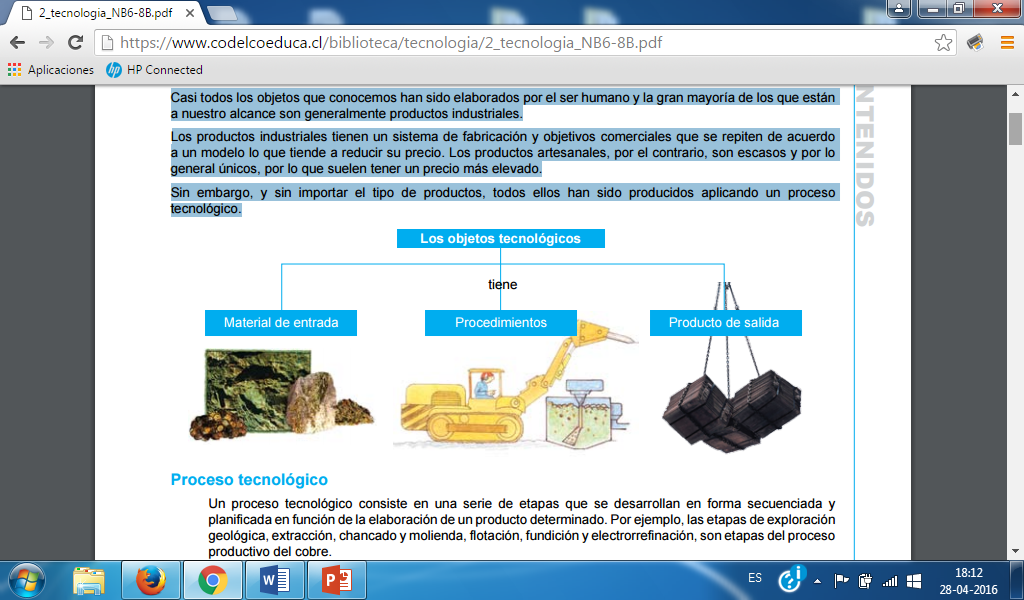 PAUTA ESCALA     NOMBRE:Nº LISTA:NOTA:NOMBRE:Nº LISTA:NOTA:FECHA:PTJE. TOTAL: 24PUNTOS.PTJE. OBTENIDO:FECHA:PTJE. TOTAL: 24PUNTOS.PTJE. OBTENIDO:Muy Bueno4Bueno 3Regular 2Insuficiente 1No observado0CRITERIOS /  DIMENSIONESINDICADORES A EVALUARPUNTAJE OBTENIDOCONTENIDORedacta informe de procesos tecnológicos, en formato libre (carta u oficio) en formato Word.CONTENIDOIncluye mapa conceptual y definiciones de proceso tecnológico y objeto tecnológico.CONTENIDOEl informe tiene introducción, desarrollo y conclusión de los procesos tecnológicos.CONTENIDODescribe los procesos de entrada del producto, desarrollo y salida. Incluye fotografías del proceso y producto final. (se encuentran en el buscador)PROCEDIMIENTOEntrega su trabajo terminado, prolijo y detallista, buena ortografía.PROCEDIMIENTOEl trabajo es creativo y original. 